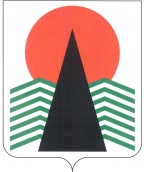 АДМИНИСТРАЦИЯ  НЕФТЕЮГАНСКОГО  РАЙОНАпостановлениег.НефтеюганскО награжденииВ соответствии с решением Думы Нефтеюганского района от 26.09.2012 № 282 «О наградах и почетных званиях Нефтеюганского района», на основании протокола заседания комиссии по наградам от 16.10.2017 № 26  п о с т а н о в л я ю:Наградить Почетными грамотами и Благодарственными письмами 
Главы Нефтеюганского района работников предприятий Нефтеюганского региона 
за деятельность, направленную на обеспечение благополучия Нефтеюганского района, рост благосостояния его населения, высокое профессиональное мастерство 
и многолетний добросовестный труд согласно приложениям № 1, 2.Управлению по учету и отчетности администрации района (Т.П.Раздрогина) обеспечить выплату денежного вознаграждения согласно приложению № 1.Настоящее постановление подлежит размещению на официальном сайте органов местного самоуправления Нефтеюганского района.Контроль за выполнением постановления возложить на первого заместителя главы Нефтеюганского района С.А.Кудашкина.Глава района 					 		Г.В.ЛапковскаяПриложение № 1к постановлению администрации Нефтеюганского районаот 20.10.2017 № 1820-паСПИСОКграждан, награждаемых Почетной грамотой Главы Нефтеюганского районаПриложение № 2к постановлению администрации Нефтеюганского районаот 20.10.2017 № 1820-паСПИСОКграждан, награждаемых Благодарственным письмом Главы Нефтеюганского района20.10.2017№ 1820-па№ 1820-па№Фамилия,имя, отчествоДолжностьРазмер денежного вознаграж-дения (руб.)БехСтепан Юлиановичводитель, общество с ограниченной ответственностью «ЛидерАвтоТранс»3500,00ГоменюкЮрий Сергеевичводитель, общество с ограниченной ответственностью «АвтоТрансСоюз»3500,00МуравейкоГригорий Степановичводитель, общество с ограниченной ответственностью «РегионАвтоТранс»3500,00ДобровскийАлександр Игоревичводитель, общество с ограниченной ответственностью «АвтоТрансЮгра»3500,00РосликЭдуард Ивановичводитель, общество с ограниченной ответственностью «СеверТрансСервис»3500,00ЕвсеевМихаил Анатольевичводитель, общество с ограниченной ответственностью «СеверТрансСервис»3500,00Тютерев Владимир Васильевичводитель, общество с ограниченной ответственностью «СеверТрансСервис»3500,00Фомичев Олег Сергеевичводитель, общество с ограниченной ответственностью «СеверТрансСервис»3500,00ВасильевСергей Николаевичслесарь по ремонту и обслуживанию автомобилей, общество с ограниченной ответственностью «СеверТрансСервис»3500,00ПоповКонстантин Борисовичводитель, общество с ограниченной ответственностью «СеверТрансСервис»3500,00Гладков Геннадий  Владимировичводитель, общество с ограниченной ответственностью «СеверТрансСервис»3500,00ВсегоВсегоВсего38500,00№Фамилия, имя, отчествоДолжность (род занятий)ЛисовскийЕвгений Геннадьевичводитель, общество с ограниченной ответственностью «СеверТрансСервис»ЦуриковСергей Денисович водитель, общество с ограниченной ответственностью «СеверТрансСервис»КельдышевАлександр Леонидовичводитель, общество с ограниченной ответственностью «СеверТрансСервис»ШубинАлександр Владимировичслесарь по ремонту и обслуживанию автомобилей, общество с ограниченной ответственностью «СеверТрансСервис»БакинВалентин Викторовичслесарь по ремонту и обслуживанию автомобилей, общество с ограниченной ответственностью «СеверТрансСервис»АлиевРуслан Рукмановичводитель, общество с ограниченной ответственностью «Региональное Управление по Сервисному ремонту Скважин»АсанбаевЕвгений Владимировичводитель, общество с ограниченной ответственностью «Региональное Управление по Сервисному ремонту Скважин»